от 11.12.2019 № 238-ПКг. ЕкатеринбургО внесении изменений в отдельные постановления 
Региональной энергетической комиссии Свердловской области 
об установлении тарифов в сфере водоснабжения и (или) водоотведения организациям водопроводно-канализационного хозяйства 
Свердловской областиВ соответствии с Федеральным законом от 7 декабря 2011 года № 416-ФЗ
«О водоснабжении и водоотведении», постановлениями Правительства Российской Федерации от 13.05.2013 № 406 «О государственном регулировании тарифов в сфере водоснабжения и водоотведения» и от 29.07.2013 № 641 
«Об инвестиционных и производственных программах организаций, осуществляющих деятельность в сфере водоснабжения и водоотведения», приказами Федеральной службы по тарифам от 27.12.2013 № 1746-э 
«Об утверждении методических указаний по расчету регулируемых тарифов 
в сфере водоснабжения и водоотведения» и от 16.07.2014 № 1154-э 
«Об утверждении регламента установления регулируемых тарифов в сфере водоснабжения и водоотведения», Указом Губернатора Свердловской области 
от 13.11.2010 № 1067-УГ «Об утверждении Положения о Региональной энергетической комиссии Свердловской области» Региональная энергетическая комиссия Свердловской областиПОСТАНОВЛЯЕТ:1. Внести в Тарифы на услуги холодного водоснабжения 
и (или) водоотведения организациям, осуществляющим холодное водоснабжение и (или) водоотведение потребителей Свердловской области на 2017–2021 годы, установленные постановлением Региональной энергетической комиссии Свердловской области от 13.12.2016 № 172-ПК «Об установлении организациям водопроводно-канализационного хозяйства Свердловской области долгосрочных тарифов в сфере холодного водоснабжения и (или) водоотведения 
с использованием метода индексации на основе долгосрочных параметров регулирования на 2017–2021 годы» («Официальный интернет-портал правовой информации Свердловской области» (www.pravo.gov66.ru), 2016, 20 декабря, 
№ 10673) с изменениями, внесенными постановлениями Региональной энергетической комиссии Свердловской области от 11.12.2017 № 159-ПК 
и от 11.12.2018 № 285-ПК, изменение, изложив указанные тарифы (приложение 
к постановлению) в новой редакции (прилагаются).2. Внести в Тарифы на услуги холодного водоснабжения 
и (или) водоотведения организациям, осуществляющим холодное водоснабжение и (или) водоотведение потребителей Свердловской области, на 2018–2020 годы, установленные постановлением Региональной энергетической комиссии Свердловской области от 11.12.2017 № 156-ПК «Об установлении организациям водопроводно-канализационного хозяйства Свердловской области долгосрочных тарифов в сфере холодного водоснабжения и (или) водоотведения 
с использованием метода индексации на основе долгосрочных параметров регулирования на 2018–2020 годы» («Официальный интернет-портал правовой информации Свердловской области» (www.pravo.gov66.ru), 2017, 18 декабря, 
№ 15823) с изменениями, внесенными постановлением Региональной энергетической комиссии Свердловской области от 11.12.2018 № 285-ПК, изменение, изложив указанные тарифы (приложение к постановлению) в новой редакции (прилагаются).3. Внести в Тарифы на услуги холодного водоснабжения 
и (или) водоотведения организациям, осуществляющим холодное водоснабжение и (или) водоотведение потребителей Свердловской области на 2018–2022 годы, установленные постановлением Региональной энергетической комиссии Свердловской области от 11.12.2017 № 158-ПК «Об установлении организациям водопроводно-канализационного хозяйства Свердловской области долгосрочных тарифов в сфере холодного водоснабжения и (или) водоотведения 
с использованием метода индексации на основе долгосрочных параметров регулирования на 2018–2022 годы» («Официальный интернет-портал правовой информации Свердловской области» (www.pravo.gov66.ru), 2017, 18 декабря, 
№ 15825) с изменениями, внесенными постановлениями Региональной энергетической комиссии Свердловской области от 30.05.2018 № 77-ПК, 
от 11.12.2018 № 285-ПК и от 27.12.2018 № 336-ПК, изменение, изложив указанные тарифы (приложение к постановлению) в новой редакции (прилагаются).4. Внести в Тарифы на услуги холодного водоснабжения муниципального унитарного предприятия жилищно-коммунального хозяйства Калиновского сельского поселения (село Калиновское), установленные постановлением Региональной энергетической комиссии Свердловской области от 11.12.2017 
№ 160-ПК «Об утверждении тарифов на услугу холодного водоснабжения муниципальному унитарному предприятию жилищно-коммунального хозяйства Калиновского сельского поселения (село Калиновское)» («Официальный интернет-портал правовой информации Свердловской области» (www.pravo.gov66.ru), 2017, 18 декабря, № 15827) с изменениями, внесенными постановлением Региональной энергетической комиссии Свердловской области от 11.12.2018 № 285-ПК, изменение, изложив указанные тарифы (приложение 
к постановлению) в новой редакции (прилагаются).5. Внести в Тарифы открытого акционерного общества «Объединенная теплоснабжающая компания» (город Екатеринбург) на услуги холодного, горячего водоснабжения и водоотведения, на 2018–2025 годы, установленные постановлением Региональной энергетической комиссии Свердловской области от 28.03.2018 № 39-ПК «Об установлении открытому акционерному обществу «Объединенная теплоснабжающая компания» (город Екатеринбург) тарифов 
на услуги холодного, горячего водоснабжения и водоотведения, оказываемые потребителям Свердловской области, на 2018–2025 годы» («Официальный интернет-портал правовой информации Свердловской области» (www.pravo.gov66.ru), 2018, 30 марта, № 16975) с изменениями, внесенными постановлениями Региональной энергетической комиссии Свердловской области от 11.04.2018 № 48-ПК, от 11.12.2018 № 285-ПК и от 19.12.2018 № 300-ПК, изменение, изложив указанные тарифы (Раздел 1 приложения № 2 
к постановлению) в новой редакции (прилагаются).6. Внести в Тарифы открытого акционерного общества «Объединенная теплоснабжающая компания» (город Екатеринбург) на услуги холодного водоснабжения и водоотведения, оказываемые потребителям Свердловской области, на 2018–2025 годы, установленные постановлением Региональной энергетической комиссии Свердловской области от 26.09.2018 № 139-ПК 
«Об установлении открытому акционерному обществу «Объединенная теплоснабжающая компания» (город Екатеринбург) долгосрочных параметров регулирования тарифов, определяемых на долгосрочный период регулирования для формирования тарифов на услуги холодного водоснабжения и водоотведения, и тарифов на услуги холодного водоснабжения и водоотведения, оказываемые потребителям Свердловской области, на 2018–2025 годы» («Официальный интернет-портал правовой информации Свердловской области» (www.pravo.gov66.ru), 2018, 28 сентября, № 18804) с изменениями, внесенными постановлением Региональной энергетической комиссии Свердловской области от 11.12.2018 № 285-ПК, изменение, изложив указанные тарифы (Приложение 
№ 2 к постановлению) в новой редакции (прилагаются).7. Внести в Тарифы общества с ограниченной ответственностью «Сигнал» (город Серов) на услугу водоотведения, оказываемую потребителям Серовского городского округа, на 2018–2029 годы, установленные постановлением Региональной энергетической комиссии Свердловской области от 30.10.2018 
№ 161-ПК «Об установлении обществу с ограниченной ответственностью «Сигнал» (город Серов) долгосрочных параметров регулирования тарифов, определяемых на долгосрочный период регулирования для формирования тарифов на услугу водоотведения, и тарифов на услугу водоотведения, оказываемую потребителям Серовского городского округа, на 2018–2029 годы» («Официальный интернет-портал правовой информации Свердловской области» (www.pravo.gov66.ru), 2018, 6 ноября, № 19202) с изменениями, внесенными постановлением Региональной энергетической комиссии Свердловской области от 11.12.2018 № 285-ПК, изменение, изложив указанные тарифы (Приложение 
№ 2 к постановлению) в новой редакции (прилагаются).8. Внести в Тарифы на услуги холодного водоснабжения 
и (или) водоотведения организациям, осуществляющим холодное водоснабжение и (или) водоотведение, потребителей Свердловской области на 2019–2023 годы, установленные постановлением Региональной энергетической комиссии Свердловской области от 11.12.2018 № 282-ПК «Об установлении организациям водопроводно-канализационного хозяйства Свердловской области долгосрочных тарифов в сфере холодного водоснабжения и (или) водоотведения 
с использованием метода индексации на основе долгосрочных параметров регулирования на 2019–2023 годы» («Официальный интернет-портал правовой информации Свердловской области» (www.pravo.gov66.ru), 2018, 17 декабря, 
№ 19801) с изменениями, внесенными постановлениями Региональной энергетической комиссии Свердловской области от 19.12.2018 № 304-ПК, 
от 27.12.2018 № 336-ПК, от 27.12.2018 № 339-ПК, от 27.02.2019 № 17-ПК, 
от 21.05.2019 № 47-ПК, от 17.07.2019 № 74-ПК и от 29.11.2019 № 149-ПК, изменение, изложив указанные тарифы (приложение к постановлению) в новой редакции (прилагаются).9. Внести в Тарифы на услуги холодного водоснабжения 
и (или) водоотведения на основе долгосрочных параметров организациям водопроводно-канализационного хозяйства Свердловской области, установленные постановлением Региональной энергетической комиссии Свердловской области от 11.12.2018 № 287-ПК «Об утверждении долгосрочных параметров регулирования тарифов на услуги холодного водоснабжения 
и (или) горячего водоснабжения и (или) водоотведения, определяемые 
на долгосрочный период регулирования при установлении тарифов 
с использованием метода индексации, и тарифов на услуги холодного водоснабжения и (или) водоотведения на основе долгосрочных параметров организациям водопроводно-канализационного хозяйства Свердловской области» («Официальный интернет-портал правовой информации Свердловской области» (www.pravo.gov66.ru), 2018, 14 декабря, № 19766), изменение, изложив указанные тарифы (приложение № 2 к постановлению) в новой редакции (прилагаются).10. Внести в Тарифы муниципального унитарного предприятия «Теплоснабжение» Белоярского городского округа на услугу холодного водоснабжения, оказываемую потребителям Белоярского городского округа, 
на 2019–2023 годы, установленные постановлением Региональной энергетической комиссии Свердловской области от 11.12.2018 № 291-ПК «Об установлении муниципальному унитарному предприятию «Теплоснабжение» Белоярского городского округа долгосрочных параметров регулирования тарифов, определяемых на долгосрочный период регулирования для формирования тарифов на услугу холодного водоснабжения и тарифов на услугу холодного водоснабжения, оказываемую потребителям Белоярского городского округа, 
на 2019–2023 годы» («Официальный интернет-портал правовой информации Свердловской области» (www.pravo.gov66.ru), 2018, 13 декабря, № 19725), изменение, изложив указанные тарифы (приложение № 2 к постановлению) 
в новой редакции (прилагаются).11. Внести в Тарифы муниципального унитарного предприятия «Жилищно-коммунальное хозяйство Наш Дом» Кленовского сельского поселения на услуги холодного водоснабжения и водоотведение, оказываемые потребителям Кленовского сельского поселения, на 2019–2023 годы, установленные постановлением Региональной энергетической комиссии Свердловской области от 25.12.2018 № 309-ПК «Об установлении муниципальному унитарному предприятию «Жилищно-коммунальное хозяйство Наш Дом» Кленовского сельского поселения долгосрочных параметров регулирования тарифов, определяемых на долгосрочный период регулирования для формирования тарифов на услуги холодного водоснабжения и водоотведения, и тарифов 
на услуги холодного водоснабжения и водоотведения, оказываемые потребителям Кленовского сельского поселения, на 2019–2023 годы» («Официальный интернет-портал правовой информации Свердловской области» (www.pravo.gov66.ru), 2018, 
26 декабря, № 19991), изменение, изложив указанные тарифы (приложение № 2 
к постановлению) в новой редакции (прилагаются).12. Внести в Тарифы Екатеринбургского муниципального унитарного предприятия водопроводно-канализационного хозяйства (МУП «Водоканал») (город Екатеринбург) на услуги холодного водоснабжения и водоотведения, оказываемые потребителям муниципального образования «город Екатеринбург», установленные постановлением Региональной энергетической комиссии Свердловской области от 27.12.2018 № 331-ПК «Об установлении Екатеринбургскому муниципальному унитарному предприятию водопроводно-канализационного хозяйства (МУП «Водоканал») (город Екатеринбург) тарифов на услуги холодного водоснабжения и водоотведения, оказываемые потребителям муниципального образования «город Екатеринбург» («Официальный интернет-портал правовой информации Свердловской области» (www.pravo.gov66.ru), 2018, 28 декабря, № 20054), изменение, изложив указанные тарифы (приложение № 2 
к постановлению) в новой редакции (прилагаются).13. Внести в Тарифы общества с ограниченной ответственностью «Инфраструктурные решения - город Лесной» (город Лесной) на услуги холодного водоснабжения и водоотведения, оказываемые потребителям Городского округа «Город Лесной», на 2019–2033 годы, установленные постановлением Региональной энергетической комиссии Свердловской области от 31.01.2019 № 9-ПК «Об установлении обществу с ограниченной ответственностью «Инфраструктурные решения - город Лесной» (город Лесной) долгосрочных параметров регулирования тарифов, определяемых 
на долгосрочный период регулирования для формирования тарифов на услуги холодного водоснабжения и водоотведения, и тарифов на услуги холодного водоснабжения и водоотведения, оказываемые потребителям Городского округа «Город Лесной», на 2019–2033 годы» («Официальный интернет-портал правовой информации Свердловской области» (www.pravo.gov66.ru), 2019, 1 февраля, 
№ 20265), изменение, изложив указанные тарифы (приложение № 2 
к постановлению) в новой редакции (прилагаются).14. Контроль за исполнением настоящего постановления возложить 
на заместителя председателя Региональной энергетической комиссии Свердловской области М.Б. Соболя.15. Настоящее постановление вступает в силу с 01.01.2020.16. Настоящее постановление опубликовать на «Официальном интернет-портале правовой информации Свердловской области» (www.pravo.gov66.ru).ПредседательРегиональной энергетической комиссии Свердловской области                                                            В.В. ГришановК постановлениюРЭК Свердловской областиот 11.12.2019 № 238-ПК«Приложениек постановлениюРЭК Свердловской областиот 11.12.2018 № 282-ПКТарифы на услуги холодного водоснабжения и (или) водоотведения организациям, осуществляющим холодное водоснабжение 
и (или) водоотведение, потребителей Свердловской области 
на 2019–2023 годыПримечание. Тарифы, отмеченные значком <*>, налогом на добавленную стоимость не облагаются, так как организации, которым установлены указанные тарифы, применяют специальные налоговые режимы в соответствии с Налоговым кодексом Российской Федерации.»ПОСТАНОВЛЕНИЕ№ п/пНаименование муниципального образования, организации, регулируемый тарифПериод действия тарифаТариф, руб./м3Тариф, руб./м3№ п/пНаименование муниципального образования, организации, регулируемый тарифПериод действия тарифабез НДСдля категории «Население» (тарифыс учетом НДС)12345Ачитский городской округАчитский городской округАчитский городской округАчитский городской округАчитский городской округ15.Муниципальное унитарное предприятие жилищно-коммунального хозяйства Ачитского городского округа (поселок Ачит)Муниципальное унитарное предприятие жилищно-коммунального хозяйства Ачитского городского округа (поселок Ачит)Муниципальное унитарное предприятие жилищно-коммунального хозяйства Ачитского городского округа (поселок Ачит)Муниципальное унитарное предприятие жилищно-коммунального хозяйства Ачитского городского округа (поселок Ачит)15.1.Питьевая водас 01.01.2019 по 30.06.201924,7629,7115.1.Питьевая водас 01.07.2019 по 31.12.201925,8030,9615.1.Питьевая водас 01.01.2020 по 30.06.202025,8030,9615.1.Питьевая водас 01.07.2020 по 31.12.202026,4831,7815.1.Питьевая водас 01.01.2021 по 30.06.202126,1131,3315.1.Питьевая водас 01.07.2021 по 31.12.202126,8832,2615.1.Питьевая водас 01.01.2022 по 30.06.202226,8832,2615.1.Питьевая водас 01.07.2022 по 31.12.202227,3732,8415.1.Питьевая водас 01.01.2023 по 30.06.202327,3732,8415.1.Питьевая водас 01.07.2023 по 31.12.202328,1833,8215.2.Водоотведениес 01.01.2019 по 30.06.201935,2042,2415.2.Водоотведениес 01.07.2019 по 31.12.201936,3443,6115.2.Водоотведениес 01.01.2020 по 30.06.202036,3443,6115.2.Водоотведениес 01.07.2020 по 31.12.202037,4144,8915.2.Водоотведениес 01.01.2021 по 30.06.202138,9046,6815.2.Водоотведениес 01.07.2021 по 31.12.202138,9046,6815.2.Водоотведениес 01.01.2022 по 30.06.202238,9046,6815.2.Водоотведениес 01.07.2022 по 31.12.202240,5248,6215.2.Водоотведениес 01.01.2023 по 30.06.202340,5248,6215.2.Водоотведениес 01.07.2023 по 31.12.202340,5648,67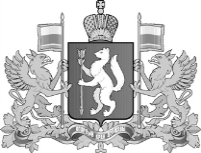 